STATEMENT OF COMPLIANCE All CCGs must plan to achieve the Mental Health Investment Standard in 2019/20 and CCGs must spend greater than or equal to the 2019/20 target spend number provided by NHS England. As the Accountable Officer of NHS Vale of York CCG I am responsible for the preparation of the Mental Health Investment Standard Compliance Statement (the “Statement”) for the year ended 31 March 2020 and for the financial information that forms the basis of the calculation on which the Statement is derived. This includes the design, implementation and maintenance of internal control relevant to the preparation of the Statement to ensure that mental health expenditure is correctly classified and included in the calculations and that the Statement is free from material misstatement, whether due to fraud or error. To the best of my knowledge and belief I have properly discharged my responsibilities, with regard to reporting against the Mental Health Investment Standard.  NHS Vale of York CCG considers that it has complied with the requirements of the mental health investment standard for 2019/20. The 2019/20 target spend was £54,528,159 and actual spend was £55,234,335.  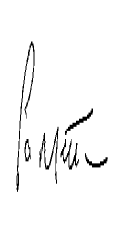 Phil Mettam, Accountable Officer NHS Vale of York CCG7th April 2021